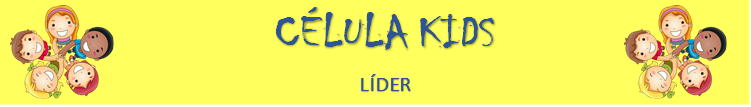 LOUVOR: Faça um louvor bem alegre. Pode ser usado um CD ou cantar espontaneamente.QUEBRA-GELO: Entregue uma bolinha de papel a cada aluno. Explique que a bolinha foi atirada neles por alguém e decidiram guardar  para devolvê-la quando tiverem oportunidade. Deverá ficar com ela nas mãos, não soltar para nada, enquanto não devolver. A seguir peça aos alunos que realizem atividades diversas:  - bater palmas; - fazer um círculo; fazer de conta que estão enviando uma mensagem pelo celular ou fazendo as tarefas da escola, etc. A seguir questione se eles sentiram-se incomodados ao realizar as atividades com a bolinha na mão. Não teria sido melhor realizar as atividades com as mãos livres? E se a pessoa que atirou nunca mais aparecer? Agora peçam a eles imaginarem que a bolinha é uma ofensa ou mágoa que não foi perdoada por eles. Questione: Uma mágoa, uma ofensa atrapalha a vida de quem a carrega?  O que acontece quando não perdoamos? - Repita as atividades acima só que agora sem a pedra nas mãos para que percebam a diferença. Explicar que quando liberamos o perdão a alguém nos sentimos livres e mais leves.VERSÍCULO: E Jesus lhe respondeu: Você não deve perdoar "... sete vezes, mas até setenta vezes sete " ( Mt 18.22)O Poder Do PerdãoRESUMO: Então Jesus contou esta história: Um certo rei resolveu ver quem estava lhe devendo. Ele descobriu que um empregado lhe devia muito, mas não tinha como pagar. Pelas leis antigas o rei teria direito não só de ficar com a casa do empregado e com a sua roupa, mas também de vender a esposa, os filhos e também ele como escravo, para pagar suas dívidas. Então o empregado disse ao rei: "... Sê paciente comigo, e tudo te pagarei" ( Mt 18.26). O rei foi muito bondoso. Perdoou o empregado e até esqueceu a dívida. O empregado deve ter saído dali muito feliz e aliviado. Mas logo se encontrou com um dos seus companheiros de trabalho, que lhe devia um pouquinho de dinheiro. Ele pegou esse companheiro pelo pescoço e disse: "... Pague o que me deve!" ( Mt 18.28). O homem ajoelhado, lhe disse: "... Sê paciente comigo e te pagarei", implorou o homem. Ele mandou seu companheiro para a prisão até que pagasse a dívida. Quando os outros empregados ficaram sabendo, foram até ao rei e lhe contaram o que havia acontecido. O rei, então, chamou o empregado e disse: "... Servo malvado, perdoei-te aquela dívida toda porque me suplicaste; não devias tu, igualmente, compadecer-te do teu conservo, como também eu me compadeci de ti?"  Então o rei muito chateado, mandou o empregado para a prisão até que conseguisse pagar toda a dívida.Será que o empregado se lembrou daquela dívida enorme que o rei havia perdoado? Não! Assim como o rei perdoou o homem, Deus nos perdoa, também, E o que Deus quer de nós? Quer que perdoemos sempre os nossos amiguinhos, os nossos irmãos, o papai, a mamãe. Deus não quer que fiquemos de mal com ninguém.COMPARTILHANDO:Quando não liberamos perdão a uma pessoa (quando não largamos a pedra) quem mais sofre? Quem fica mais incomodado?Como e quando perdoar?  A quem perdoar? ORAÇÃO: Querido Deus, hoje aprendemos sobre o perdão, que assim como queremos ser perdoados, devemos perdoar. Nos ajude a ter um coração sempre disposto a liberar perdão infinitamente.  Em nome de Jesus, Amém!  OFERTA: Vamos ofertar com alegria. 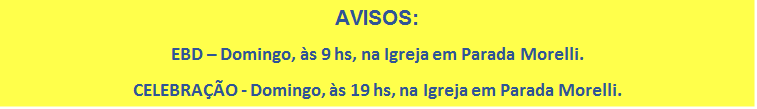 ATIVIDADE: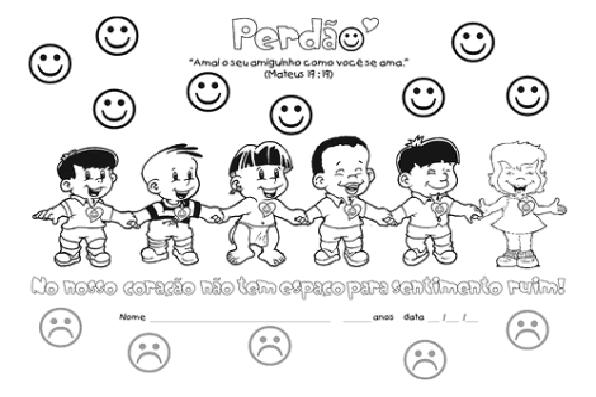 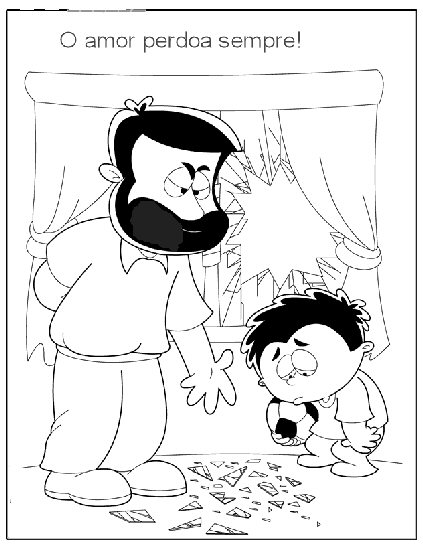 